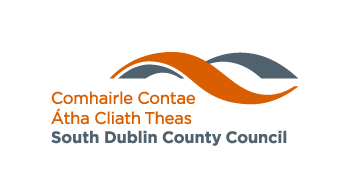 SOUTH DUBLIN COUNTY COUNCIL HOUSEHOLD & COMMERCIALWASTE BYE-LAWS 2018South Dublin County Council, in exercise of the powers conferred on it by Section 35 of the Waste Management Act, 1996, as amended and in accordance with Part 19 of the Local Government Act 2001 hereby makes the following bye-laws in relation to Segregation, Storage, and Presentation of Household and Commercial Waste.      2.1.	Obligation to Participate in a Waste Collection Service ......................................................... 42.2.	Maintenance and Management of Waste Containers ........................................................... 42.3.	Location for container storage ............................................................................................... 42.4.	Use of Waste Containers on Collection Day ........................................................................... 42.5.	Collection Times and Container Removal ............................................................................... 52.6.	Prohibited Waste Types .......................................................................................................... 52.7.	Segregation of Household Waste and Contamination Prevention ........................................ 52.8.	Additional Provisions for Householders not availing of a Kerbside Collection Service .......... 52.9.	Provisions affecting Multi-user Buildings, Apartment Blocks, etc. .......................................... 62.10.	Interference with Orderly Waste Collection ....................................................................... 62.11.	Additional Provisions for Commercial Waste ..................................................................... 72.12.	Enforcement Provisions/Fixed Payment Notices ................................................................ 71.	PRELIMINARY AND GENERAL1.1.  TitleCounty   of   South Dublin   (Segregation,   Storage   and   Presentation   of   Household   andCommercial Waste) Bye-laws, 2018.1.2.  Statutory Basis of the Bye-lawSouth Dublin County Council, pursuant to Section 35(1) of the Waste Management Act 1996 and Section 199(1) of the Local Government Act 2001 and in accordance with Part 19 of the Local Government Act 2001, hereby makes the following bye-laws.1.3.  Citation	These bye-laws may be cited as the County of South Dublin (Segregation, Storage andPresentation of Household and Commercial Waste) Bye-laws, 2018.1.4.  Date of CommencementThese bye-laws shall enter into force on the 3rd December 2018. (Note the bye-law will come in to force at least 30 days after the date the bye-law is subject to final approval)1.5.  Geographical area of applicationThese bye-laws shall apply to the functional area of South Dublin CountyCouncil.1.6.  RevocationsThese bye-laws repeal the followingSouth Dublin County Council Household Waste Bye-Laws 2012South Dublin County Council (Storage, Separation at Source, Presentation and Collection ofCommercial Waste) Bye-Laws 20071.7.  Scope of this Bye-law: Waste Types and Controlled ActivitiesUnless  the  following  bye-laws  indicate  to  the  contrary,  these  bye-laws  apply  to  both household and commercial waste.1.8.  Interpretation and DefinitionsIn these bye-laws, these words and phrases have the following meanings:“appropriate waste container”  means a waste container suitable for the collection of kerbside waste  and which is a receptacle that complies with the standards for mobile waste containers (wheeled bins) which are specified in the CEN standard entitled IS EN 840 (Parts 1-6;“authorised person” means a person authorised by South Dublin County Council in accordance with Section 204 of the Local Government Act 2001 or a member of an Garda Síochána;“authorised waste collector” means a person authorised in accordance with Section 34 of the Waste Management Act, including any regulations made thereunder, for the collection of the type of waste being collected;“authorised waste facility” means a waste recovery or disposal facility:(a) which is authorised under the Waste Management Act, under the Environmental Protection Agency Act, under any regulations stemming from either of these Acts or under regulations made under the European Communities Act 1972 relating to the control of waste management activities; and(b) where the authorisation of that facility permits the acceptance of the waste being referred to in the particular part of these bye-laws;“bring facility” means an authorised waste facility comprising one or more purpose-built receptacles in which segregated recyclable household waste may be deposited by the public for the purposes of the recovery of that waste;“commercial  kerbside  waste”  shall  mean  commercial  waste  that  is  kerbside  waste.“commercial waste” means waste from premises used wholly or mainly for the purposes of a trade or business or for the purposes of sport, recreation, education or entertainment but does not include household, agricultural or industrial waste;“designated waste collection day” shall mean the day designated by an authorised waste collector for the collection of kerbside waste, and different days may be designated for commercial kerbside waste and household kerbside waste;“designated bag collection area” is an area designated by South Dublin County Council in accordance with Article 20 of the Waste Management (Collection Permit) Regulations 2007 where waste can be collected in bags or sacks;“fixed payment notice” means a notice provided for by these bye-laws and by Section 206 of the Local Government Act 2001 which is issued to a person in respect of a contravention of these bye-laws and which, as an alternative to prosecution, requires that person to pay a specified fixed payment by a specified time;“food waste” means waste food that is household waste  or, as the case may be, commercial waste, and shall have the same meaning as that applying to Regulation 7 of the Waste Management (Food Waste) Regulations 2009 (SI 508 of 2009) or, as the case may be, to Regulation 6 of the European Union (Household Food Waste and Bio-Waste) Regulations2015 (SI 430 of 2015);Food Waste Regulations: see “national legislation on food waste”;“holder” means the waste producer or the person who is in possession of the waste and “holder of commercial waste” and “holder of household waste” shall be interpreted accordingly;“household kerbside waste” means household waste that is kerbside waste;“household  waste”  means  waste  produced  within  the  curtilage  of  a  building  or  self-contained part of a building used for the purposes of living accommodation;“kerbside waste” means that fraction of commercial or household waste presented for collection from a premises and which is to be collected by an authorised waste collector, with the  exception  of wastewater, construction  and  demolition waste  and  bulky  waste  more suitable for collection in a skip or other such receptacle (including heavy waste such aswaste furniture, carpets and rubble), as well as hazardous waste and other streams of household or commercial waste which are required to be collected in another appropriate manner, such as waste electrical and electronic equipment and waste batteries;“national legislation on food waste” means the Waste Management (Food Waste) Regulations 2009 (SI 508 of 2009) and the European Union (Household Food Waste and Bio-Waste) Regulations 2015 (SI 430 of 2015);"occupier" includes, in relation to any premises, the owner, a lessee, any person entitled to occupy the premises and any other person having, for the time being, control of the premises; “person” shall, for the purposes of these bye-laws, include an individual, company (whetherlimited, incorporated or not), partnership, co-operative or other similar body within themeaning of the definition contained in the Interpretation Act 2005;“recyclable household kerbside waste” means the fraction of household kerbside waste that comprises recyclable household waste and which includes the materials set out in Schedule 11;“residual household kerbside waste” means the fraction of household kerbside waste remaining after that waste has been separated from the fractions of:(a) recyclable household kerbside waste,(b) food waste where food waste is required to be segregated under the national legislation on food waste or by these bye-laws, and(c) if subject to separate collection by an authorised waste collector, biodegradable garden waste.Unless the contrary is indicated, for the avoidance of doubt and in accordance with Section 19 of the Interpretation Act 2005, the definitions in the Waste Management Act 1996 apply to these by-laws, including to the following terms:“facility”, “disposal”, “hazardous waste”, ”premises”, “recovery”, “recycling”, ”separate collection”, “waste”, “waste producer”.Where it is necessary, the Interpretation Act 2005 shall apply in construing any provision of these bye-laws.1 At the end of this appendix2 SEGREGATION, STORAGE AND PRESENTATION OF HOUSEHOLD AND COMMERCIAL WASTE2.1.  Obligation to Participate in a Waste Collection Service“(a) Subject to paragraph (b), household kerbside waste that arises from the premises where such waste is produced shall not be presented to any person other than to an authorised waste collector.(b) Paragraph (a) does not apply where such waste:(i) is deposited in an appropriate waste container provided under a contract byAn authorised waste collector to another person for the management of that wasteandwhere that other person has consented to the receipt of that waste, or(ii) is delivered directly by the holder to an authorised waste facility.(c)  Documentary  evidence,  such  as  receipts,  statements  or  other  proof  of  payment,demonstrating compliance with this bye-law shall be presented to an authorised person within a time specified in a written request from either that person or from another authorised person employed by South Dublin County Council.2.2.  Maintenance and Management of Waste ContainersContainers used for the presentation of kerbside waste shall be maintained in such condition and state of repair that the waste placed therein will not be a source of nuisance or litter. Waste shall not be presented in a container where:(a) the wheels or lid have been removed or damaged to such an extent that it is not able to contain the waste without spillage, is otherwise unfit for the purpose for which it was designed or is not capable of being conveniently emptied.2.3.  Location for container storageOther than on the day before and the designated waste collection day, containers used for the presentation of kerbside waste shall be held within the curtilage of the premises where the waste is produced. They shall not be stored on a roadway, footway, footpath or any other public place unless the location has been expressly authorised in writing by an authorised person.2.4.  Use of Waste Containers on Collection DaySubject to paragraph (b), household kerbside waste shall only be presented for collection in an appropriate waste container. The container shall not be over-loaded and the lid shall be securely closed. No waste shall be presented on the top of the lid or adjacent to the waste container.(b) Paragraph (a) shall not apply where waste is collected in bags or sacks in an area designated by South Dublin County Council as a designated bag collection area.2.5.  Collection Times and Container RemovalKerbside waste presented for collection shall not be presented for collection earlier than8.00 pm on the day immediately proceeding the designated waste collection day.All containers used for the presentation of kerbside waste and any uncollected waste shall be removed from any roadway, footway, footpath or any other public place no later than8:00am on the day following the designated waste collection day.2.6.  Prohibited Waste TypesHousehold waste that comprises hazardous waste or waste electrical and electronic equipment shall not be placed in an appropriate waste container for kerbside collection.2.7.  Segregation of Household Waste and Contamination Prevention(a) Household kerbside waste shall be segregated into residual household kerbside waste and recyclable household kerbside waste, with these fractions being stored separately. Any such separated recyclable waste shall not be deposited into a container designated for residual household kerbside waste and no such residual waste shall be deposited into a container designated for recyclable household kerbside waste.(b) Neither recyclable household kerbside waste nor food waste arising from households shall be contaminated with any other type of waste before or after it has been segregated.Note: while the remainder of this paragraph does not form part of these bye-laws, there are separate legal requirements mandating householders to segregate food waste and to keep it separate. These are contained in the European Union (Household Food Waste and Bio- Waste) Regulations 2015. Food waste also may be subject to home composting or be delivered to an authorised waste facility.2.8.  Additional Provisions for Householders not availing of a Kerbside Collection ServiceWhere an occupier of a dwelling is not participating in a household kerbside waste  collection service, that person shall ensure that:(a) recyclable household kerbside waste segregated in compliance with bye-law 2.7 is taken to an authorised waste facility and is deposited there in a manner thatallows it to be recycled or otherwise recovered,(b) residual household kerbside waste segregated in compliance with bye-law 2.7 istaken to an authorised waste facility, and(c) documentation, including receipts, is obtained and retained for a period of no lessthan one year to provide proof that any waste removed from the premises hasbeen managed in a manner that conforms to these bye-laws, to the WasteManagement Act and, where such legislation is applicable to that person, to theEuropean Union (Household Food Waste and Bio-Waste) Regulations 2015.Documentation required to be obtained and retained by this bye-law, or copies of it, shall be presented to an authorised person within a time period specified in a written request from either that person or from another authorised person employed by South Dublin County Council.2.9.  Provisions affecting Multi-user Buildings, Apartment Blocks, etc.A management company, or another person if there is no such company, who exercises control and supervision of residential and/or commercial activities in multi-unit developments, mixed-use developments, flats or apartment blocks, combined living/working spaces or other similar complexes shall ensure that:(a) separate receptacles of adequate size and number are provided for the proper segregation, storage and collection of  recyclable household kerbside waste and residual household kerbside waste(b) additional receptacles are provided for the segregation, storage and collection of food waste where this practice is a requirement of the national legislation on food waste,(c) the receptacles referred to in paragraphs (a) and (b) are located both within anyindividual apartment and at the place where waste is stored prior to its collection,(d) any place where waste is to be stored prior to collection is secure, accessible atall times by tenants and other occupiers and is not accessible by any otherperson other than an authorised waste collector,(e) written  information  is  provided  to  each  tenant  or  other  occupier  about  thearrangements for waste separation, segregation, storage and presentation priorto collection,(f)  an authorised waste collector is engaged to service the receptacles referred to inthis section of these bye-laws, with documentary evidence, such as receipts,statements  or  other  proof  of  payment,  demonstrating  the  existence  of  thisengagement being retained for a period of no less than two years. Such evidenceshall be presented to an authorised person within a time specified in awrittenrequest from either that person or from another authorised person employedbySouth Dublin County Council,(g) receptacles for kerbside waste are presented for collection on the designated waste collection day,(h) adequate access and egress onto and from the premises by waste collection vehicles is maintained.2.10. Interference with Orderly Waste CollectionEmployees of an authorised waste collector or of South Dublin County Council involved in the removal of waste shall not be wilfully obstructed, disturbed, interrupted or otherwise interfered with in the course of their engagement in waste collection.Unless the following activities have been subject to approval by the authorised waste collector responsible for the container, a microchip attached to an appropriate waste container or any non-time expired identification mark, badge, label, tag, disc or other thing attached to that container or to a refuse bag or to another container shall not be removed, damaged, destroyed, tampered with or otherwise rendered inoperative.(c) Waste stored or presented for the purposes of collection shall not be:(i)  supplemented  by  waste  added  by  another  person  unless  that  person  has  been authorised  to  do  so  by the  person  storing or,  as  the  case may be, presenting the container of waste for collection(ii)  otherwise interfered with by another person.(d) Waste shall not be deposited into a refuse collection vehicle by any person other than by an employee of an authorised waste collector or a local authority2.11. Additional Provisions for Commercial WasteCommercial waste shall not be deposited at any bring facility provided by or on behalf of South Dublin County Council.2.12. Enforcement Provisions/Fixed Payment Notices.(a)  Subject to paragraph (b), a person found guilty of the contravention of these bye-laws shall be liable to the penalty of no more than €2,500.(b)  Paragraph (a) shall not apply where a fixed payment notice has been issued in accordance with the Local Government Act 2001 (Bye-Laws) Regulations and where a full payment has been made by the person subject to that notice.(c)  Where the contravention of any provision of these bye-laws continues after a person has been subject to the fine referred to in paragraph (a), a person found guilty of an offencerelating to this continued contravention shall be liable to a penalty of no more than €500 perday for each day the contravention continues after that conviction.A fixed payment notice may be issued requiring a person found to have contravened or be contravening these bye-laws to make a payment of €75. Payment of this notice shall be made within 21 days of the date of the notice in order to avoid the person subject to this notice being prosecuted for the contravention of these bye-laws.These Bye-Laws shall commence on the 3rd December 2018 Dated This __________ Day of ___________ 2018Present when the Common Seal of South Dublin County Council was affixed hereto: ______________________________MAYOR / DEPUTY MAYOR / NOMINATED EMPLOYEEOF SOUTH DUBLIN COUNTY COUNCIL1.PRELIMINARY AND GENERAL ......................................................................................................... 11.1.Title ......................................................................................................................................... 11.2.Statutory Basis of the Bye-law ................................................................................................ 11.3.Citation ................................................................................................................................... 11.4.Date of Commencement ........................................................................................................ 11.5.Geographical area of application ............................................................................................ 11.6.Revocations ............................................................................................................................ 11.7.Scope of this Bye-law: Waste Types and Controlled Activities ............................................... 12.1.8.SInterpretation and Definitions ................................................................................................ 2EGREGATION, STORAGE AND PRESENTATION OF HOUSEHOLD AND COMMERCIAL WASTE . 4SCHEDULE1.  Recyclable Kerbside WasteNewspapers	Drink cans	Mineral bottlesMagazines	Soda & beer cans		Water bottles Junk mail			 Mouthwash bottles Envelopes		Steel cans	Salad dressing bottlesPaper	Pet food cansPhone books		Food cans	Plastic Bottles (HDPE2) Catalogues	Biscuit tins			Milk bottles Tissue boxes		 Soup tins			 Juice bottles Sugar bags				Cosmetic bottlesCalendars	Cardboard	Shampoo bottlesDiaries	Food boxes	Household cleaning bottlesLetters	Cereal boxes	Laundry detergent bottlesComputer paper	Kitchen towel tubes	Window cleaning bottlesUsed beverage & juice cartons	Parcel boxes	Bathroom bottlesMilk cartonsEgg boxes	Plastic Pots, Trays & Tubs Holiday brochures			Yogurt pots Paper potato bags		Margarine tubsRigid food traysLiquid soap containersFruit trays/cartons